長榮大學國際名人講堂【執行成效表單】基本資料執行成效說明(經費執行率、量質化指標及KPI)經費執行率量、質化指標執行成效KPI達成情形說明申請人(用印及日期)：計畫主持人(用印及日期)：單位主管(用印及日期)：講者姓名/職級講者所屬國家/校名/系所或單位 來校日期本校接待單位/教師姓名講座日期/時間/地點一、講座內容(簡述亮點特色，至少50字)一、講座內容(簡述亮點特色，至少50字)一、講座內容(簡述亮點特色，至少50字)一、講座內容(簡述亮點特色，至少50字)一、講座內容(簡述亮點特色，至少50字)二、講座參與人次二、講座參與人次二、講座參與人次二、講座參與人次二、講座參與人次教師:學生:教師:學生:教師:學生:教師:學生:教師:學生:三、講座相關海報或時程表三、講座相關海報或時程表三、講座相關海報或時程表三、講座相關海報或時程表三、講座相關海報或時程表四、照片說明 (請提供講座活動相關照片至少5張，每張圖說明文字以50字內)四、照片說明 (請提供講座活動相關照片至少5張，每張圖說明文字以50字內)四、照片說明 (請提供講座活動相關照片至少5張，每張圖說明文字以50字內)四、照片說明 (請提供講座活動相關照片至少5張，每張圖說明文字以50字內)四、照片說明 (請提供講座活動相關照片至少5張，每張圖說明文字以50字內)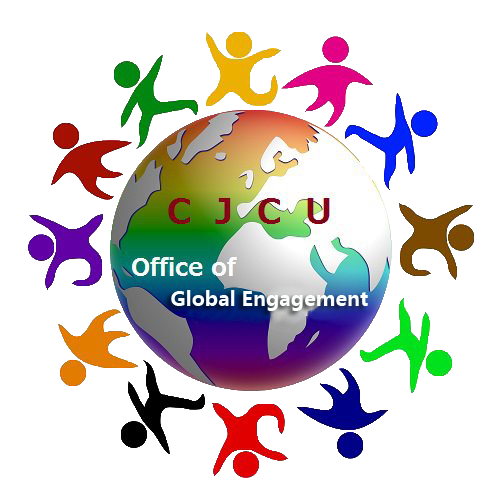 (照片2)(照片2)(照片2)(範例)說明:此為國際處的圖示(範例)說明:此為國際處的圖示說明:說明:說明:(照片3)(照片3)(照片4)(照片4)(照片4)說明:說明:說明:說明:說明:(照片5)(照片5)(照片6)(照片6)(照片6)說明:說明:說明:說明:說明:經費項目核定預算編列(A)已核銷(B)使用率(B/A)動支未銷(C)使用率(B+C/A)如經費使用率未達80%，請敘明原由合計量化指標量化指標質化指標質化指標指標項目達成情形說明指標項目達成情形說明院系邀集國際師資人數至少1人(請說明)符合聯合國UN 17 goals之講座場次至少1場全校師生參與人次至少50人/場活動的成效與獲益，問卷滿意度4.0(滿分5分)KPI項目達成情形說明提升本校國際化指標如: 此次活動共100名學生參與，其中96名學生(問卷調查達4.3)認為參與活動後國際觀獲得提升提升跨文化理解力提升本校學生與國際接軌之能力